
Різьба по дереву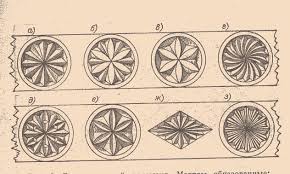 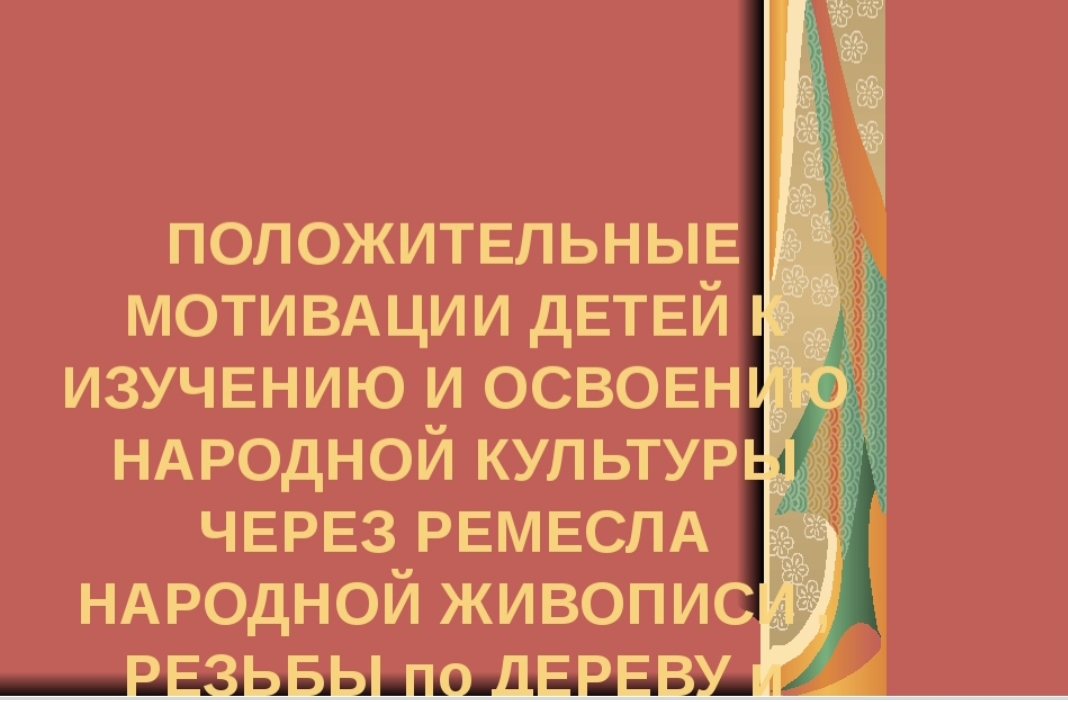 Смотрите "Элемент "звездочка"" на YouTubehttps://youtu.be/YR68yDKPagA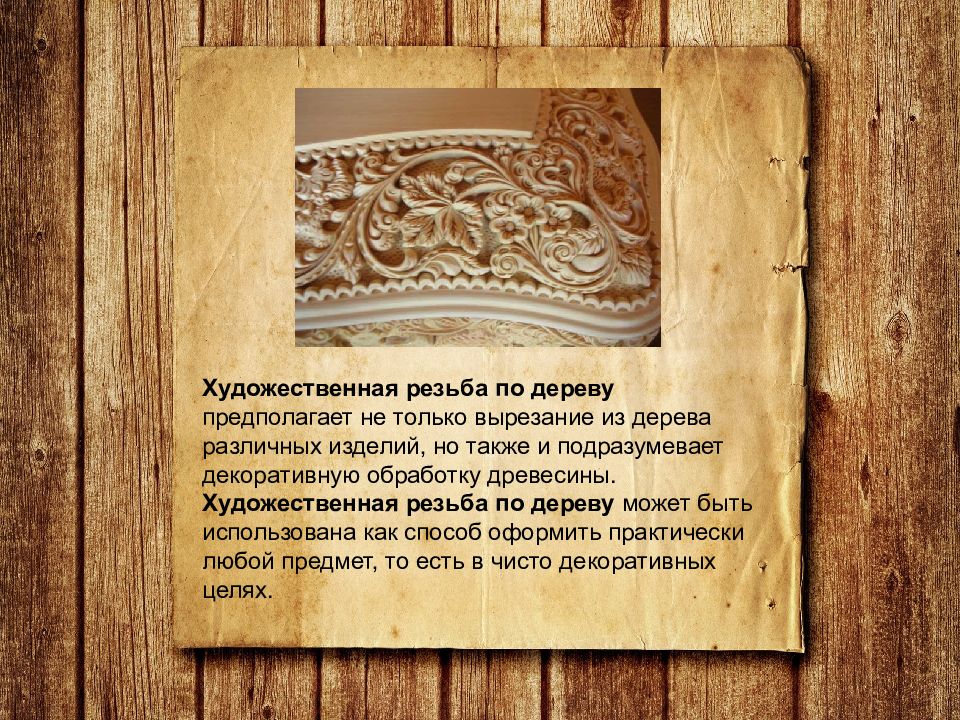 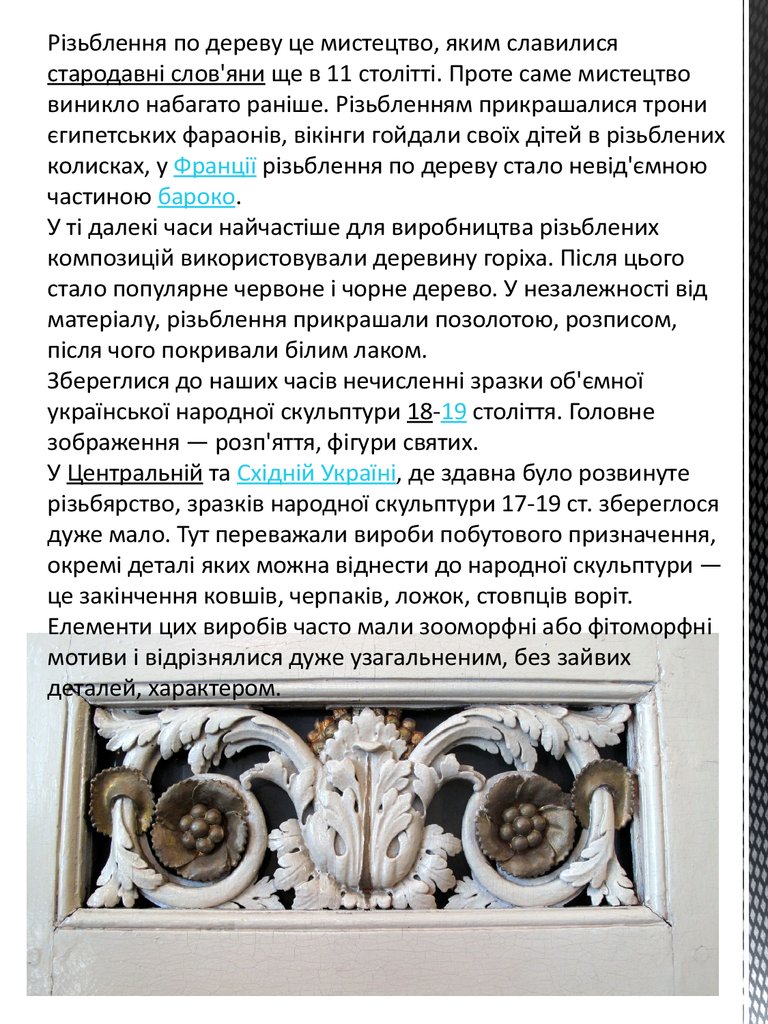 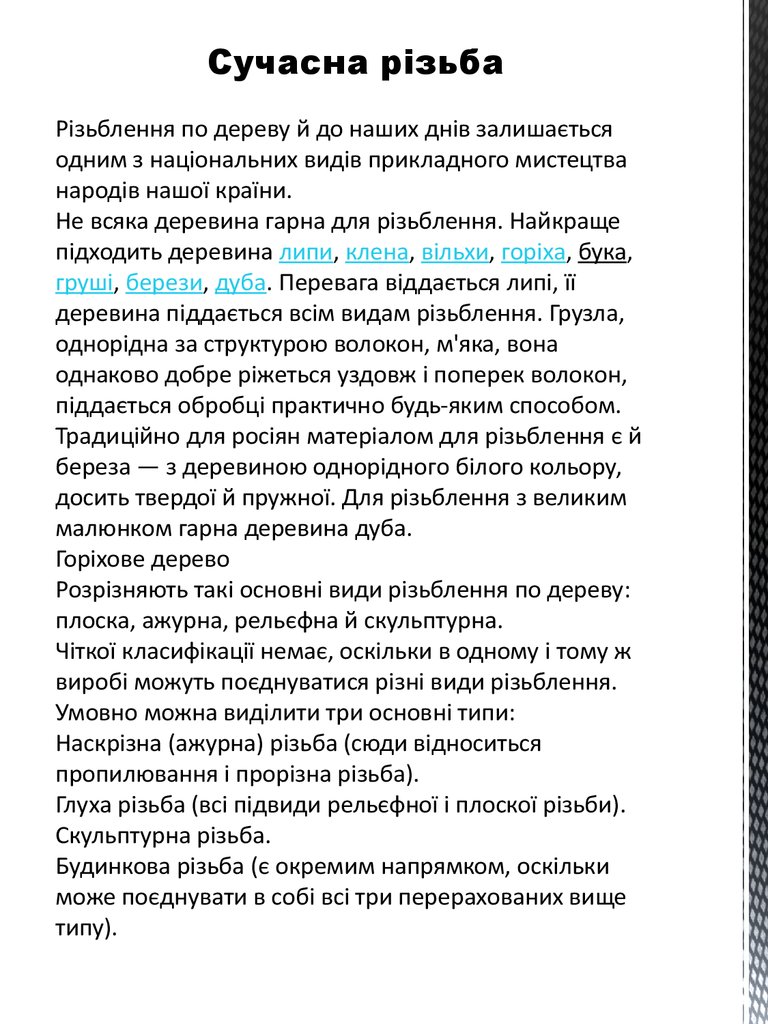 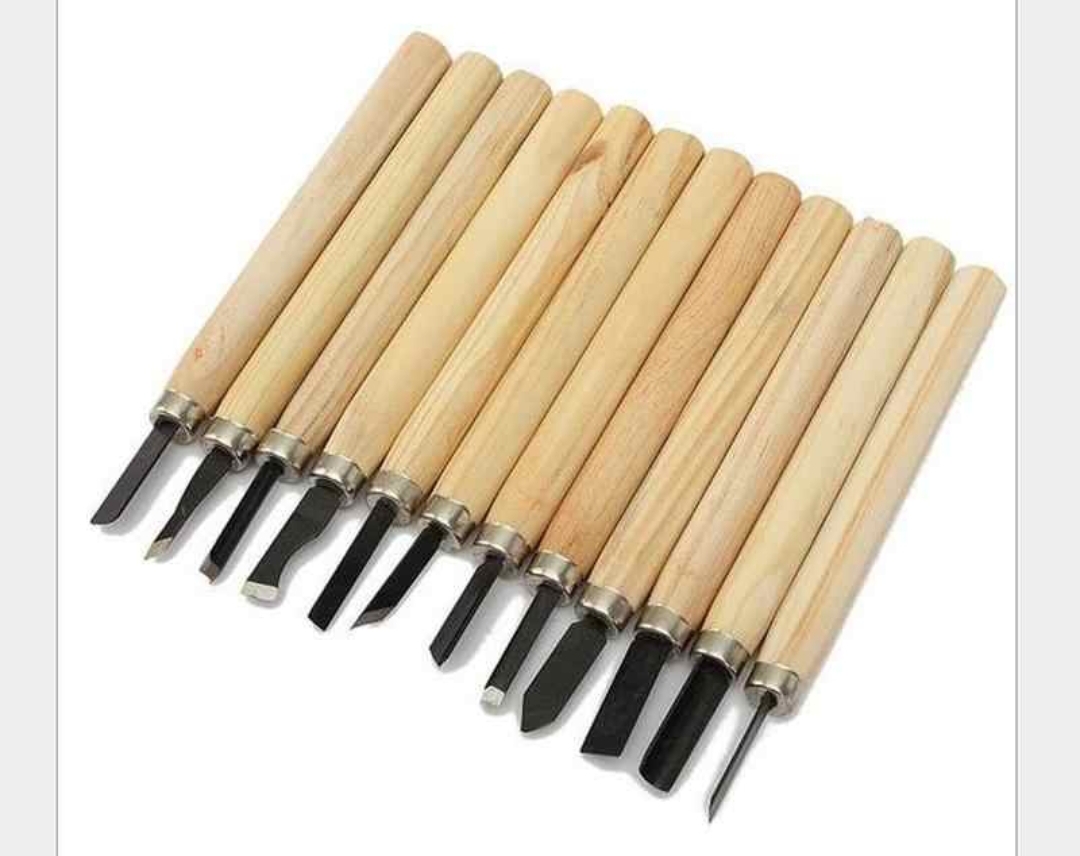 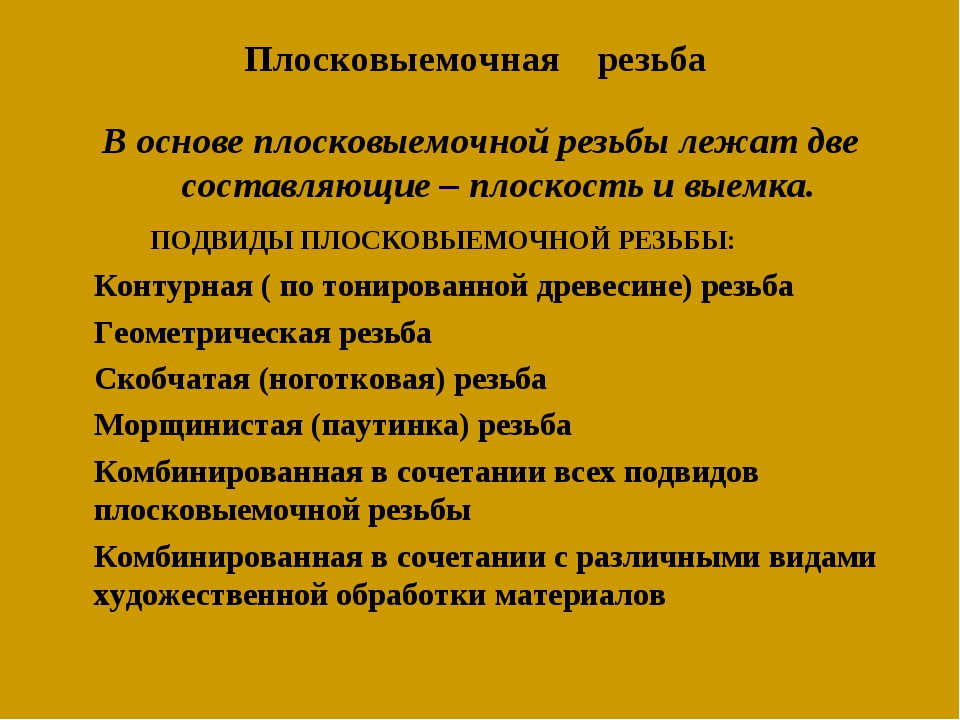 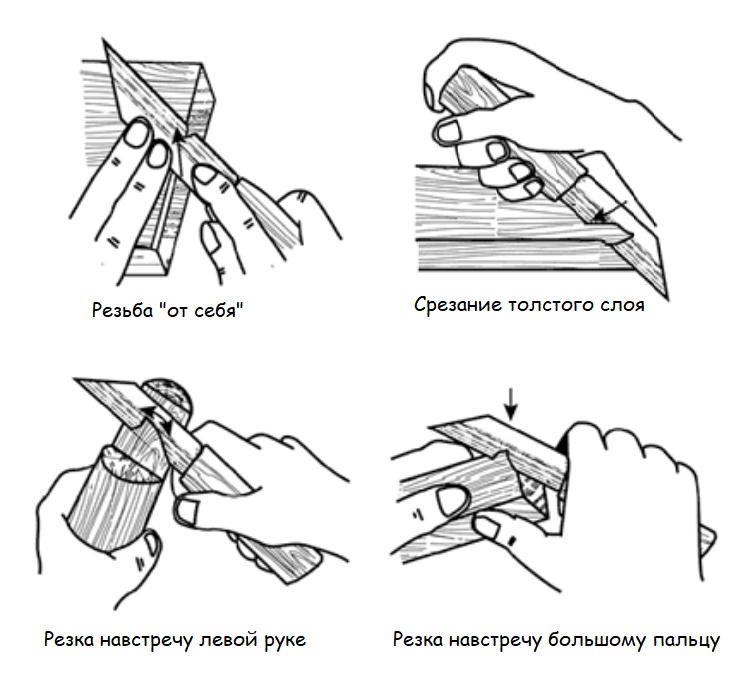 https://www.youtube.com/watch?v=0T_7MNEuMv4&feature=youtu.be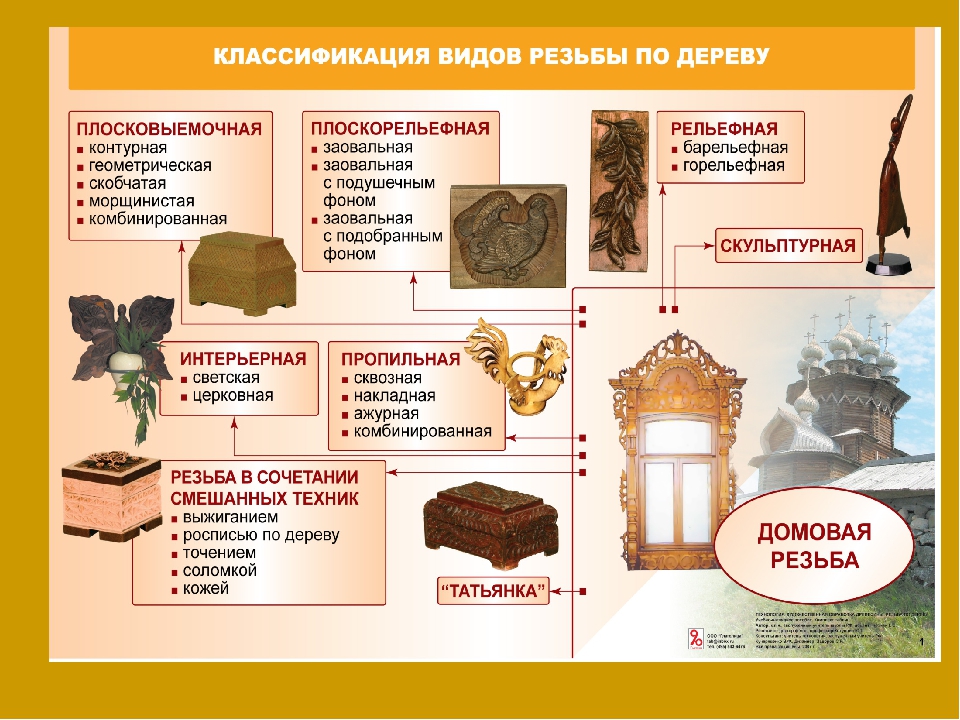 Смотрите  на YouTube резьбаhttps://youtu.be/4v75OzTcktE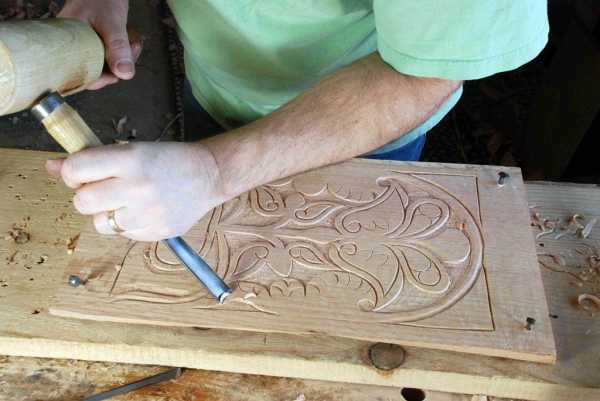 